OMB No. 0925-0589, Expiration Date 7/31/2017Appendix A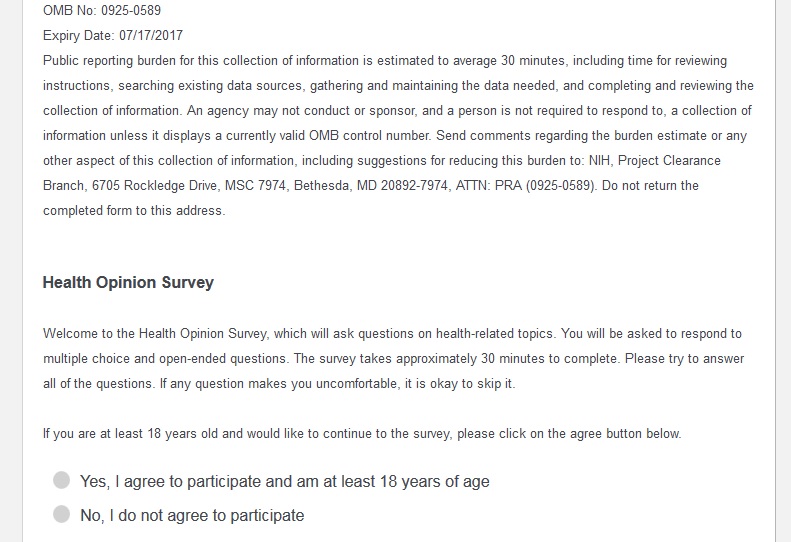 Looking for Health Information Module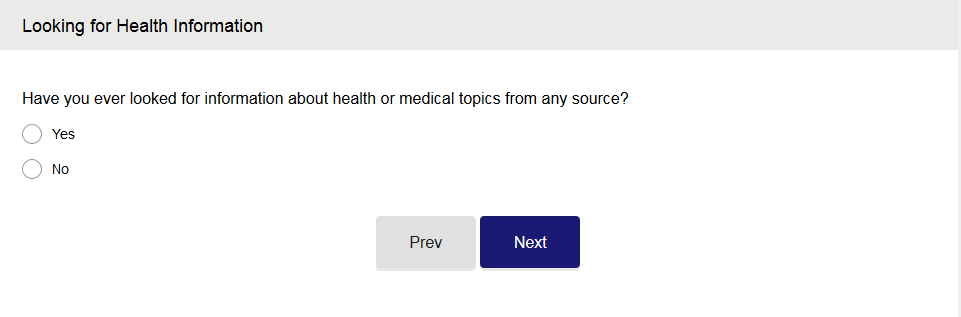 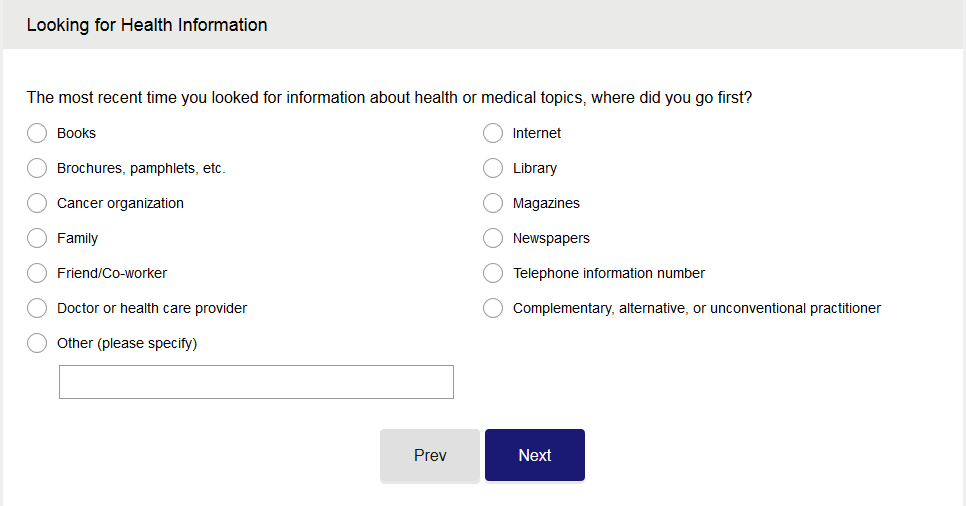 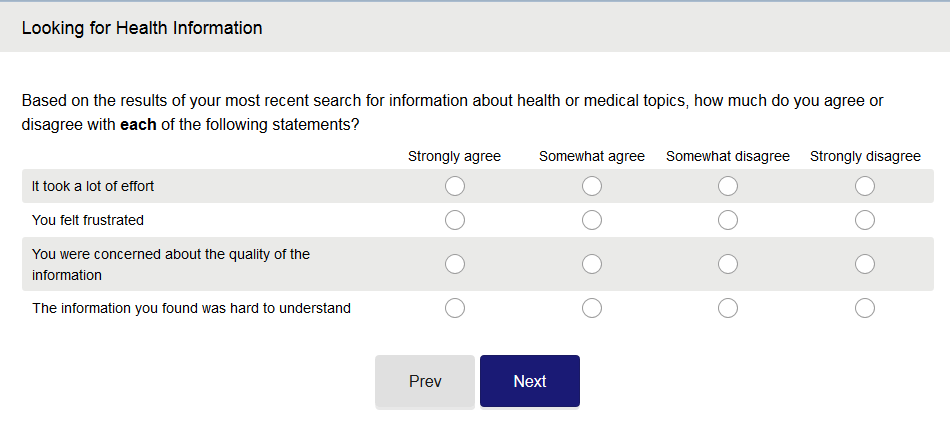 Using the Internet to Find Information Module 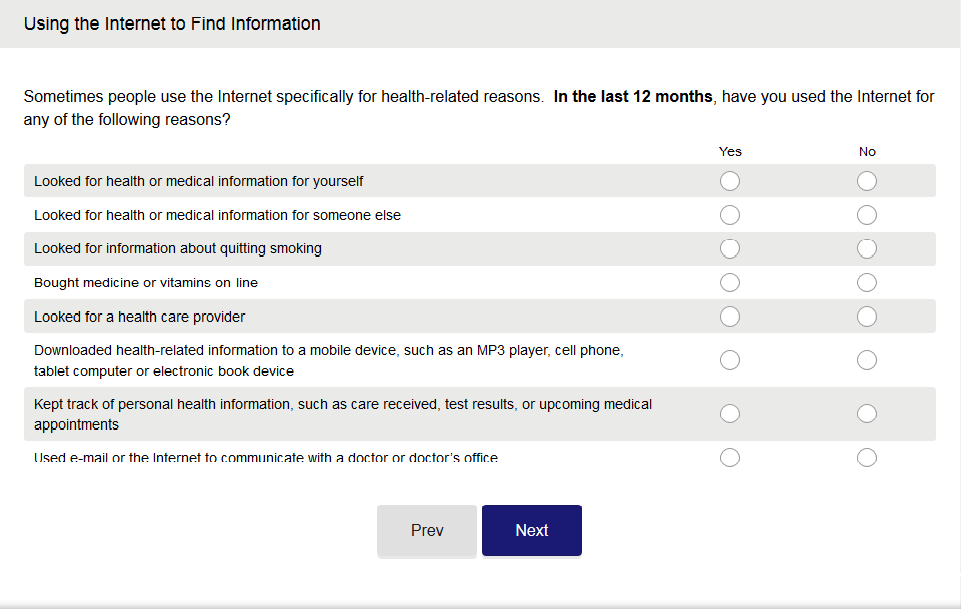 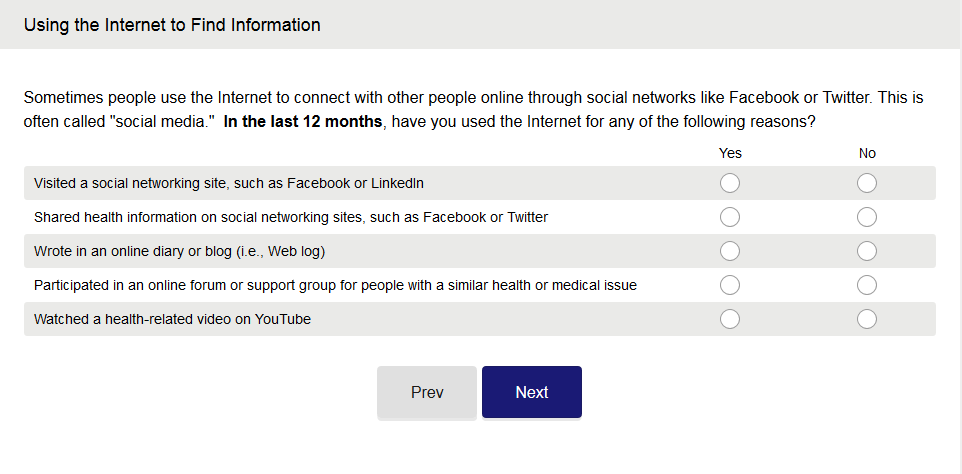 Quality of Health Care Module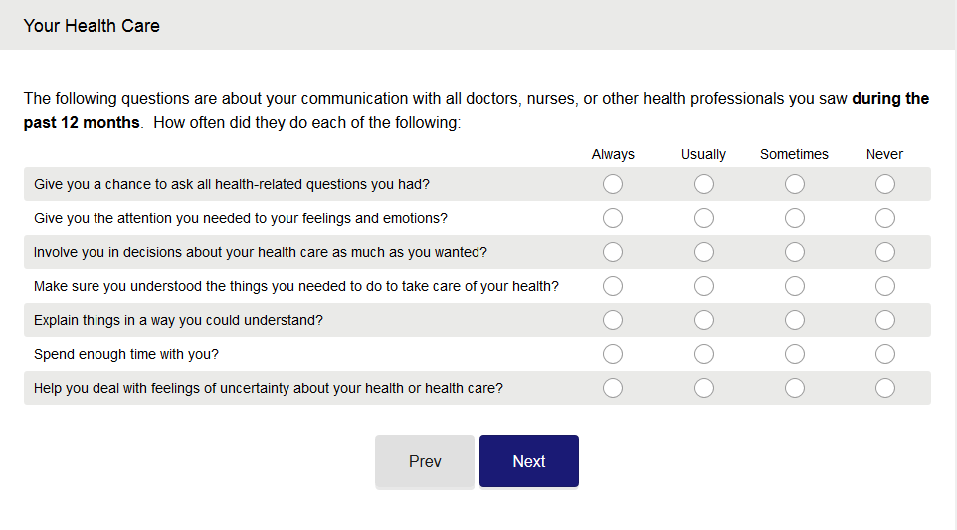 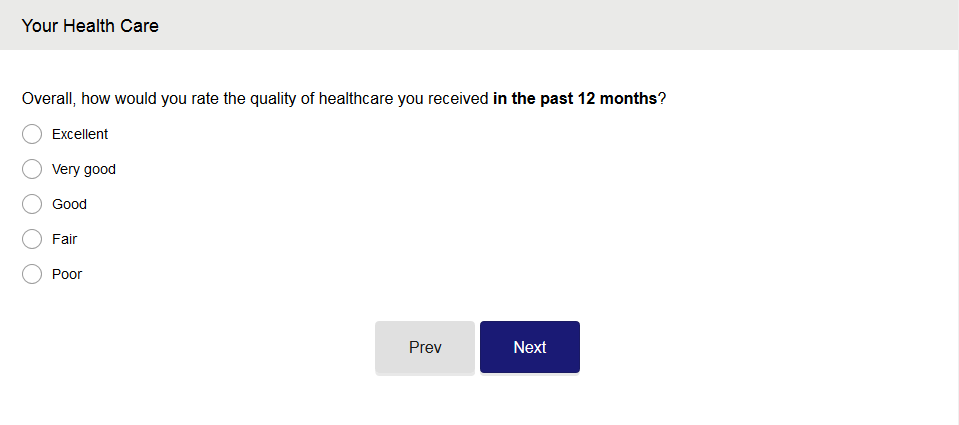 Electronic Medical Records Module 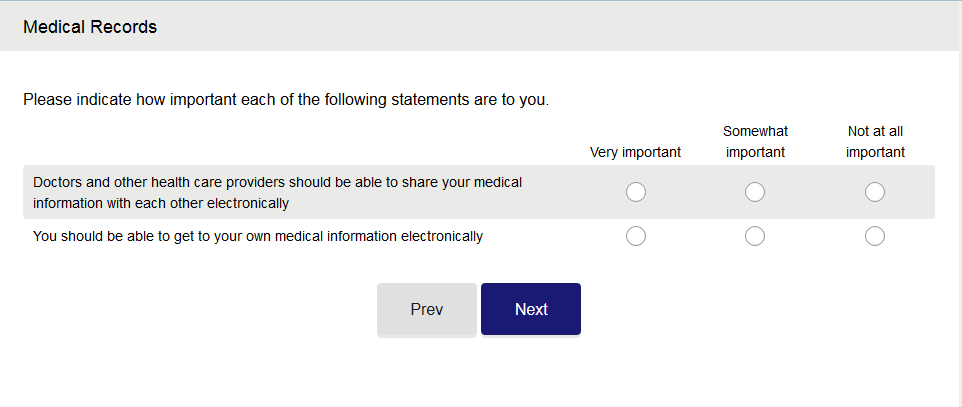 Cancer Screening Module 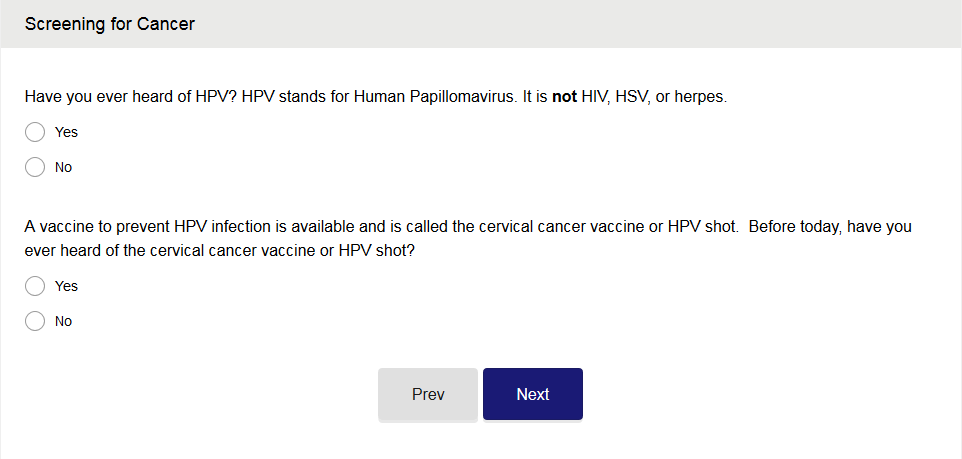 Cancer History and Beliefs Module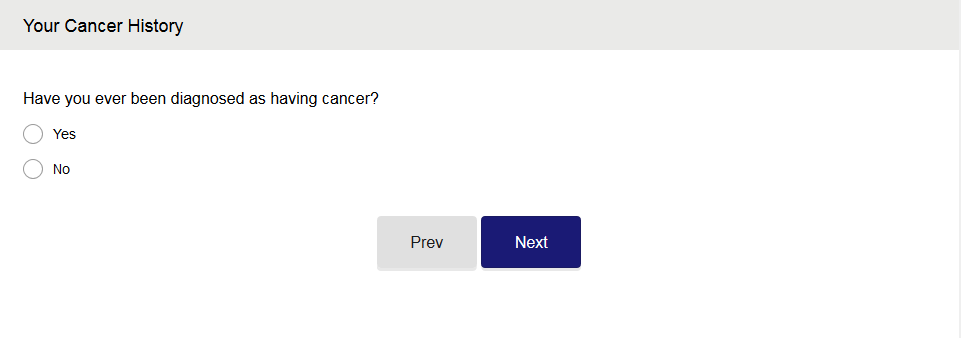 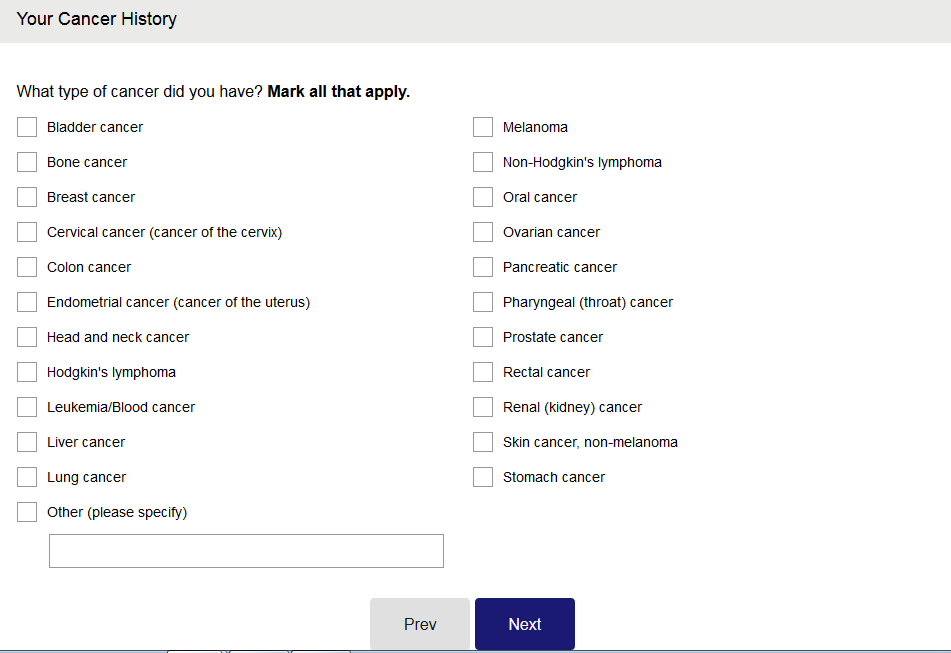 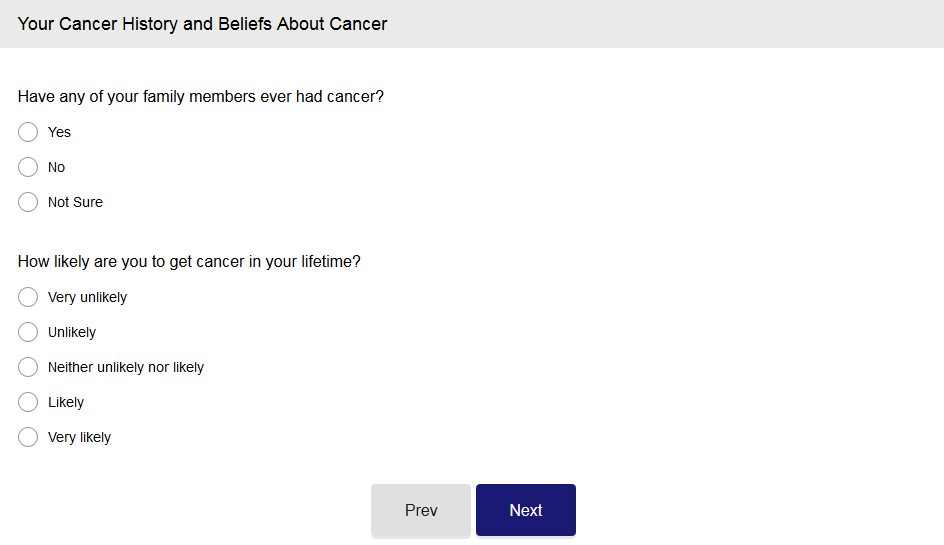 Physical Activity and Nutrition Module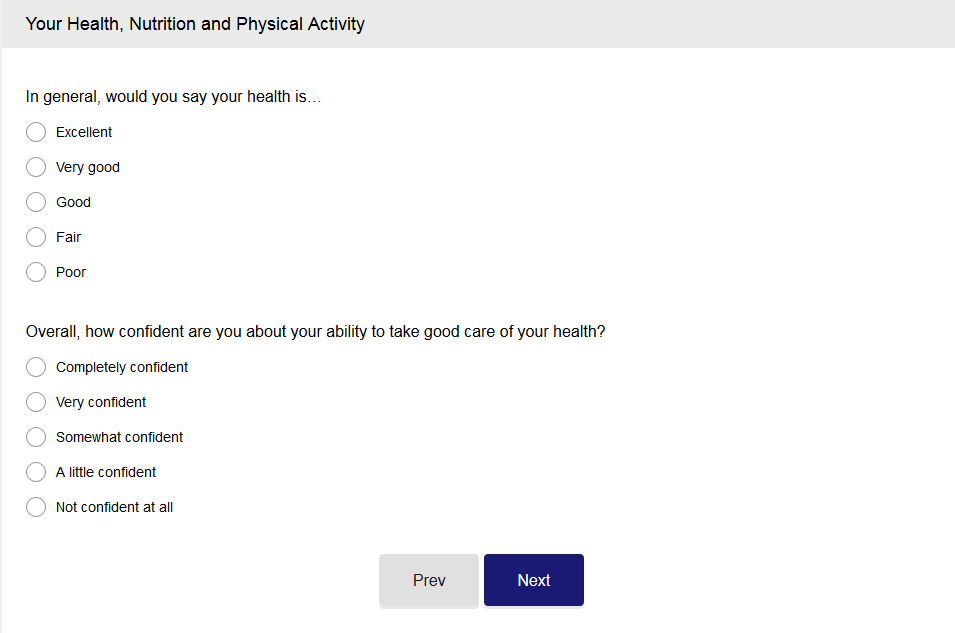 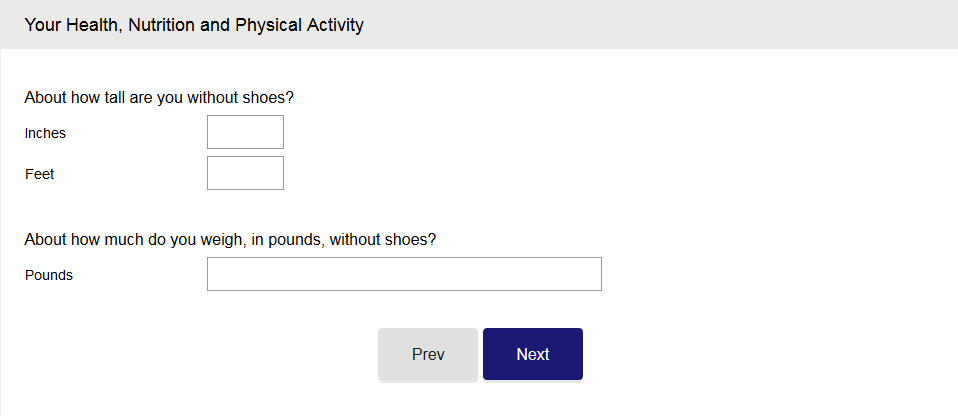 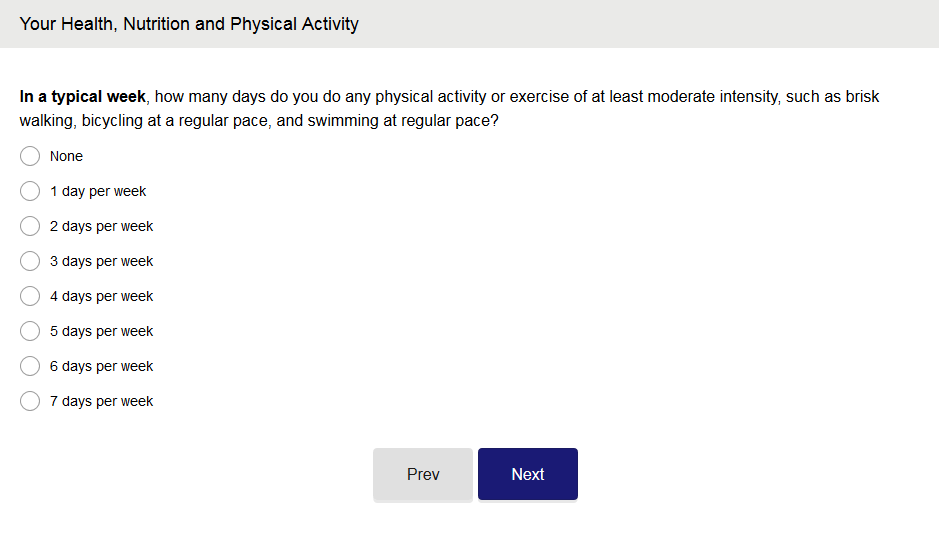 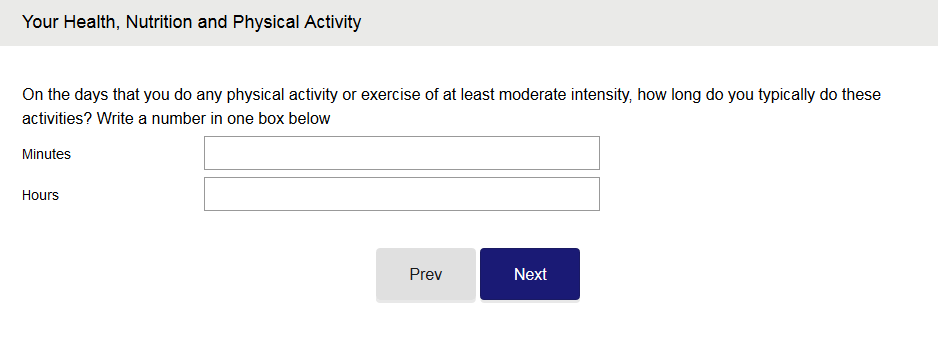 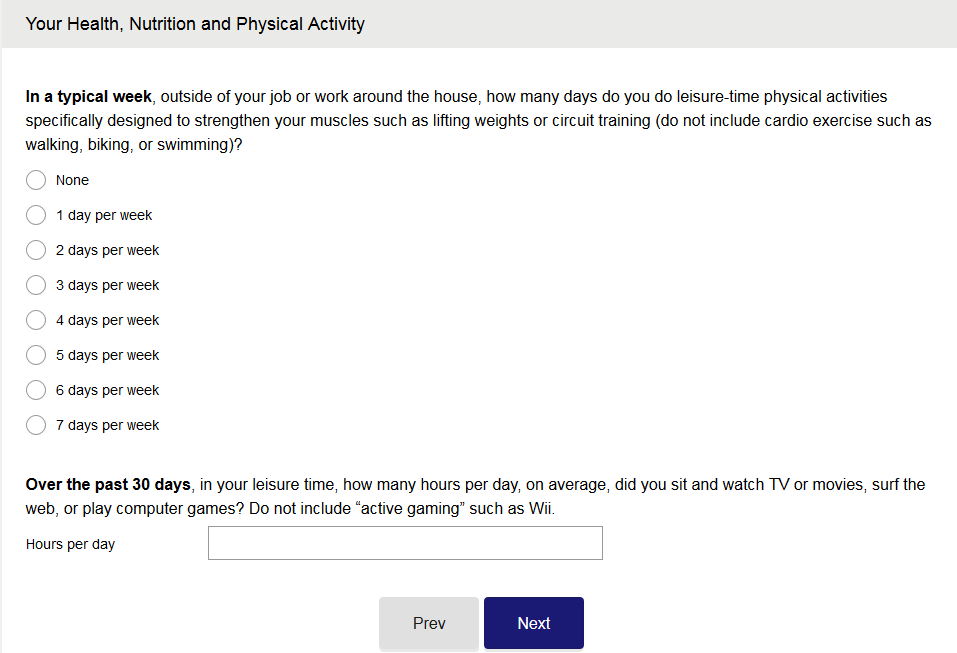 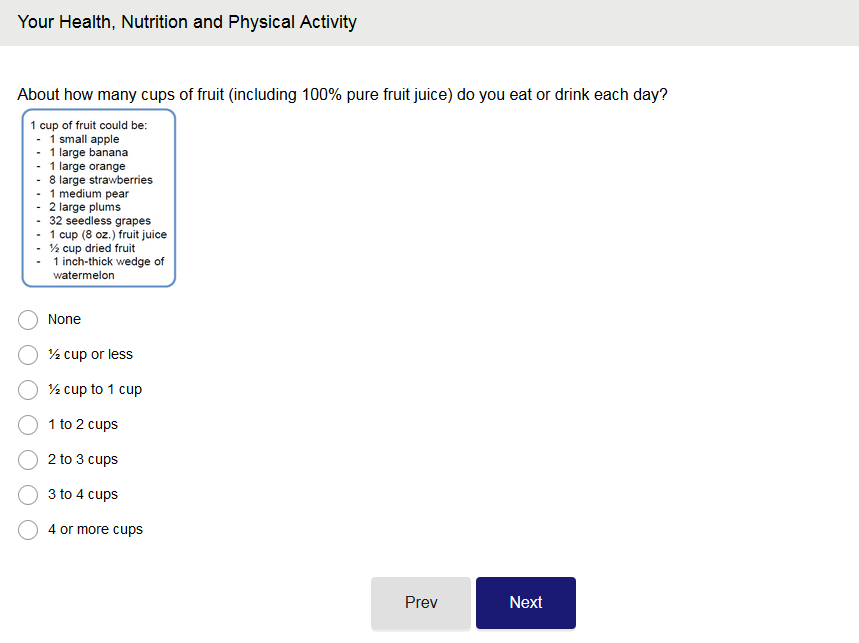 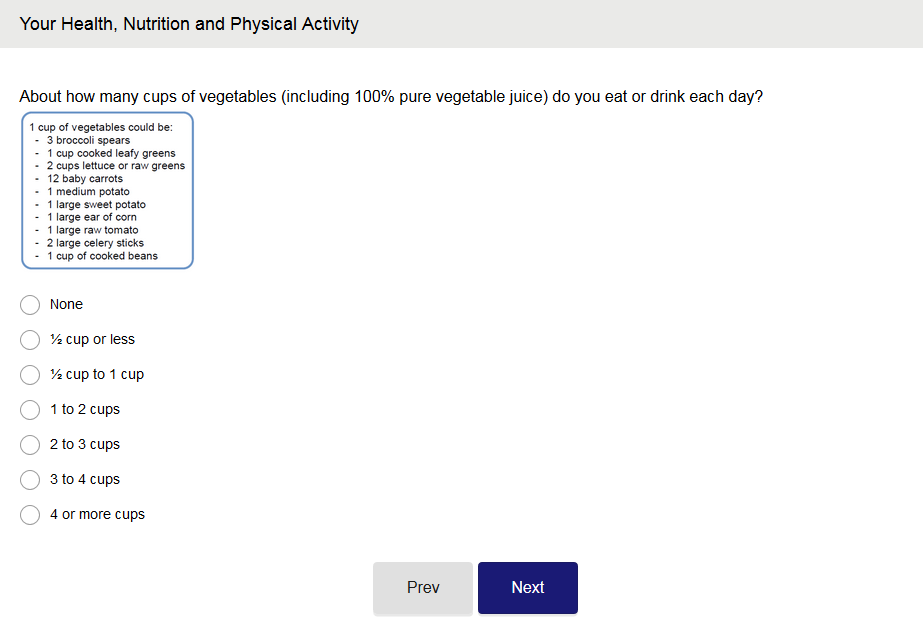 Tobacco Use Module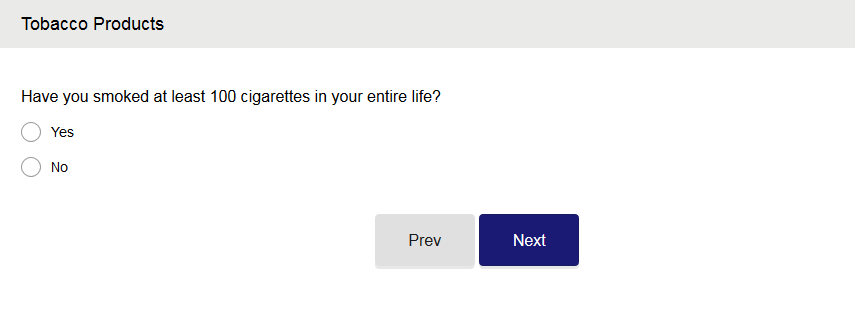 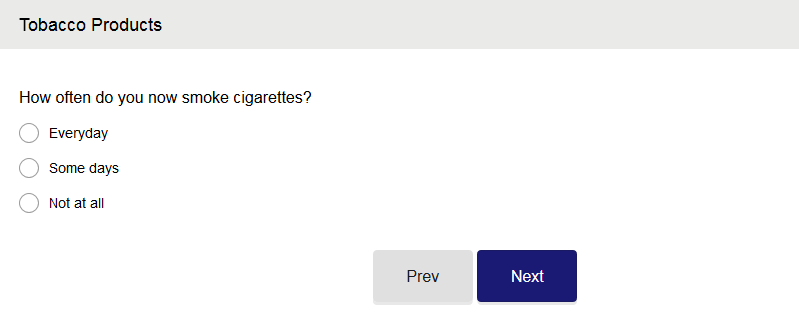 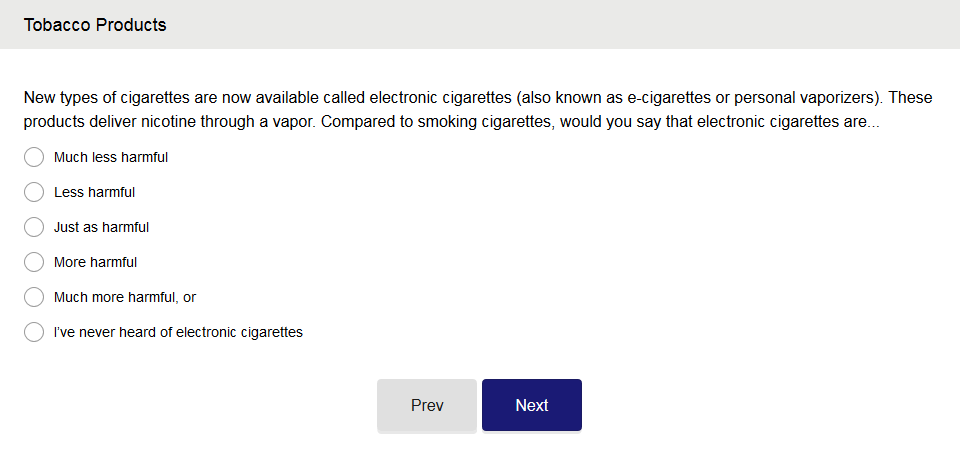 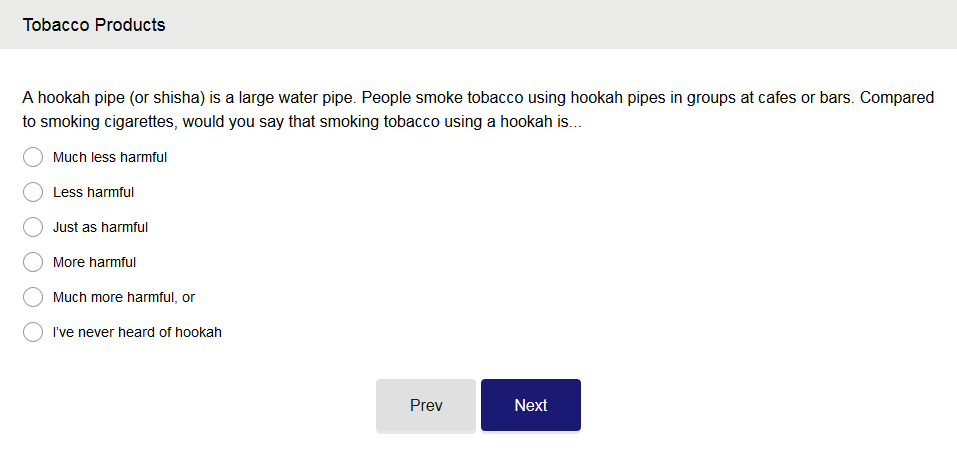 Demographic Questions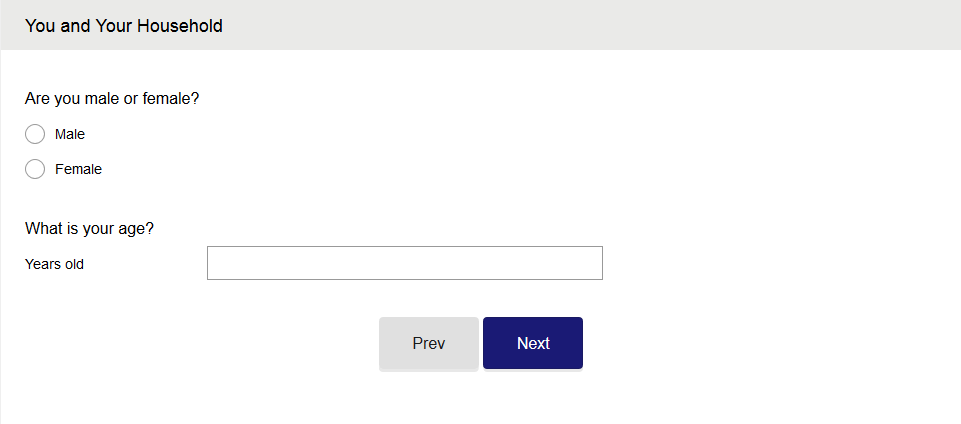 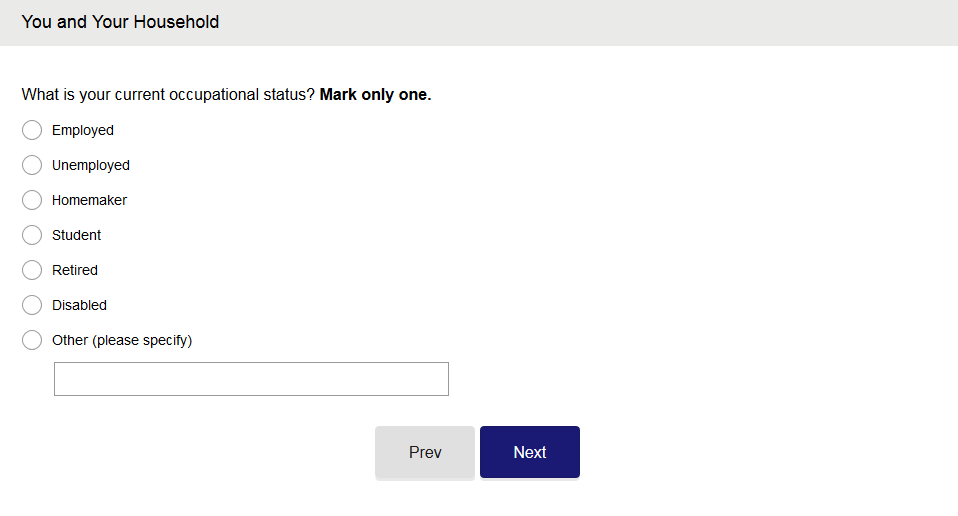 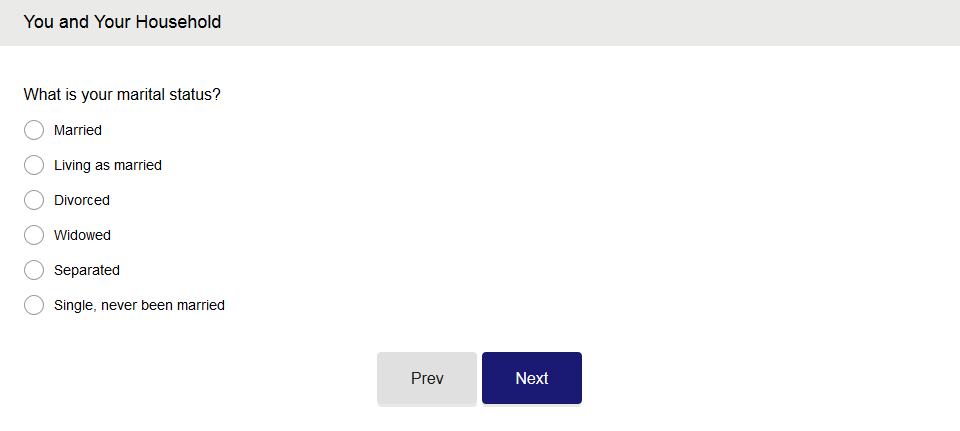 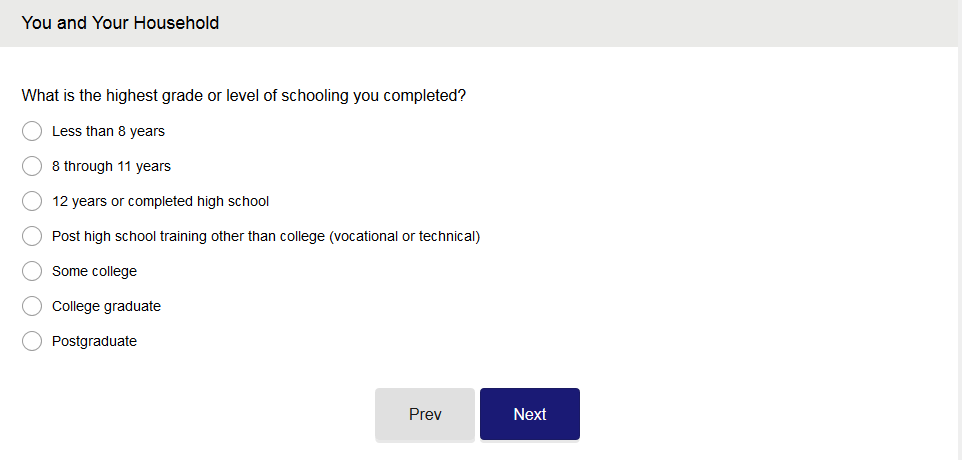 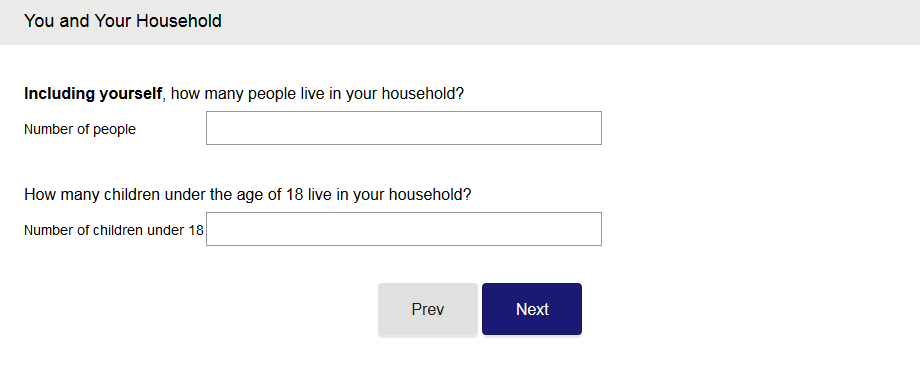 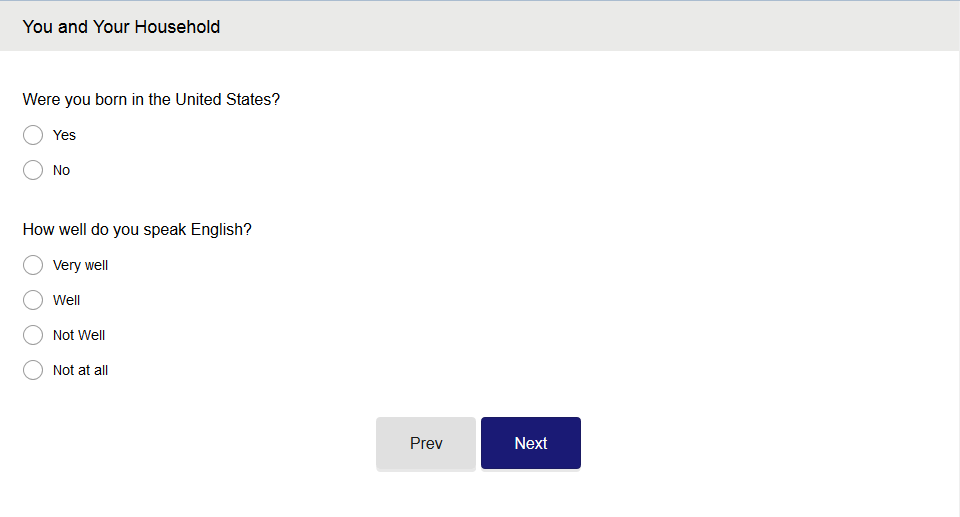 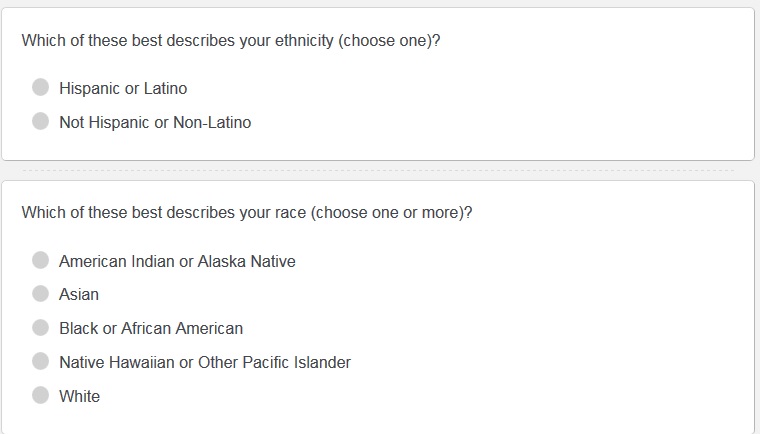 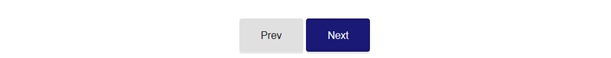 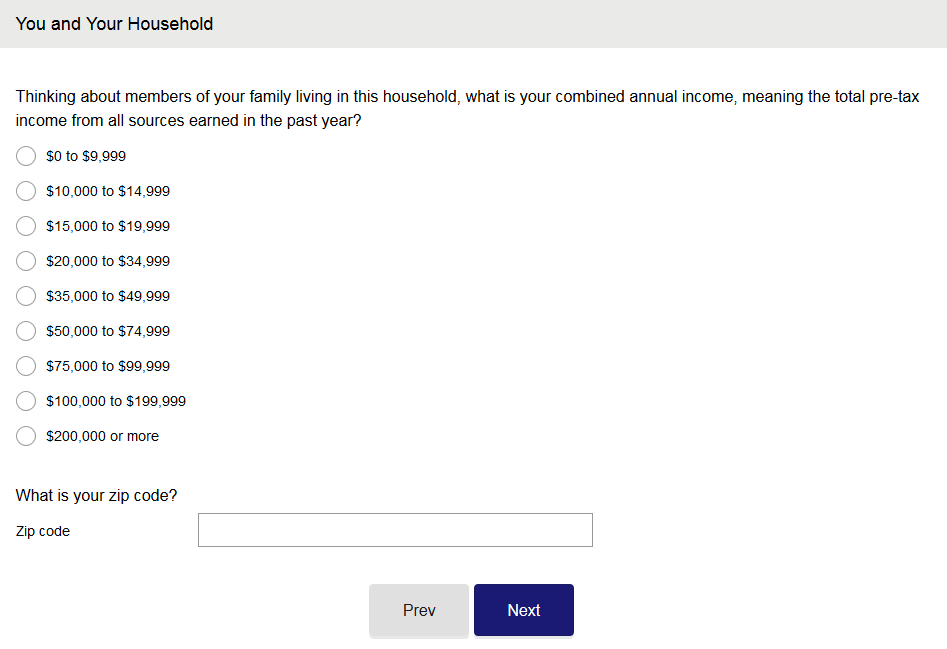 Cognitive Probes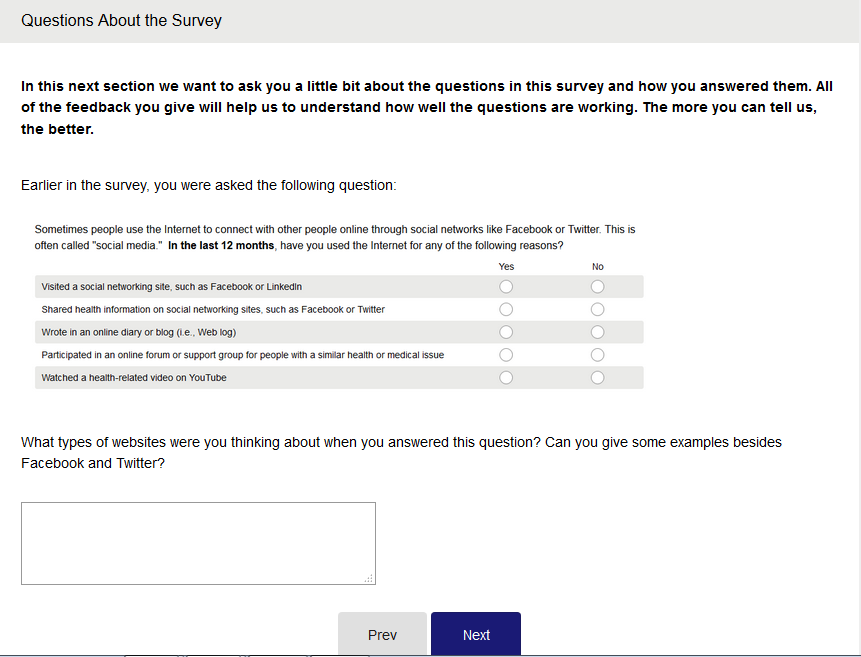 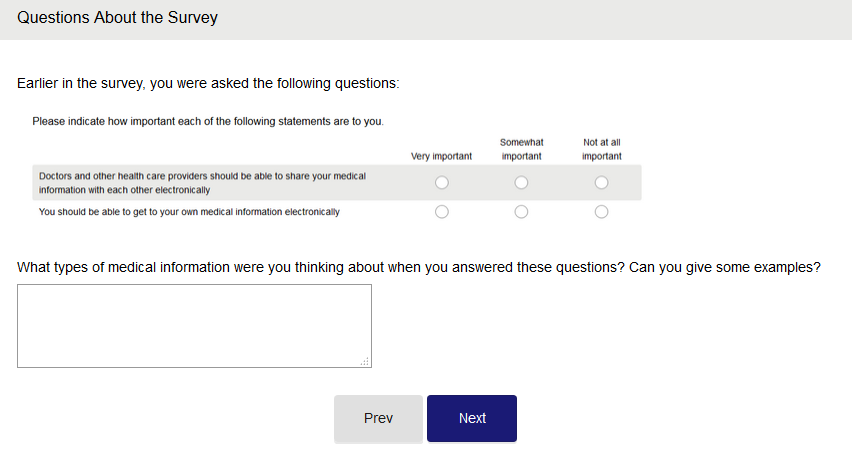 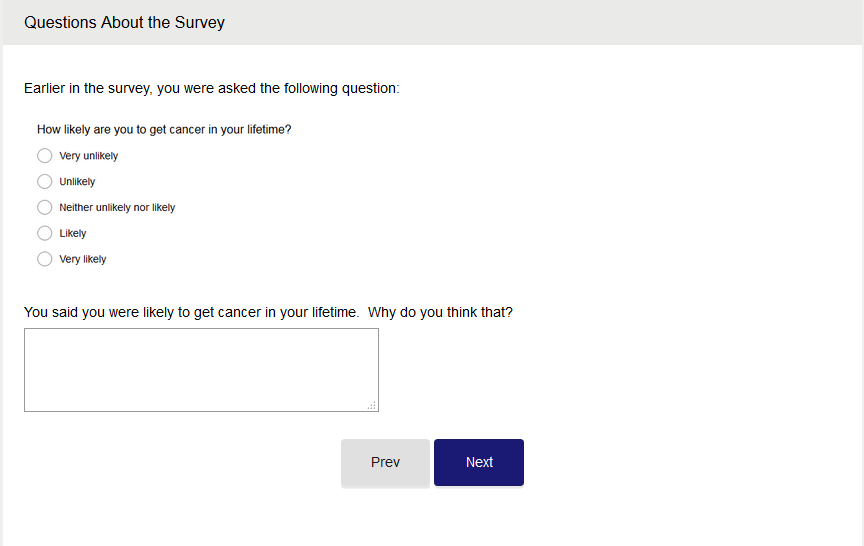 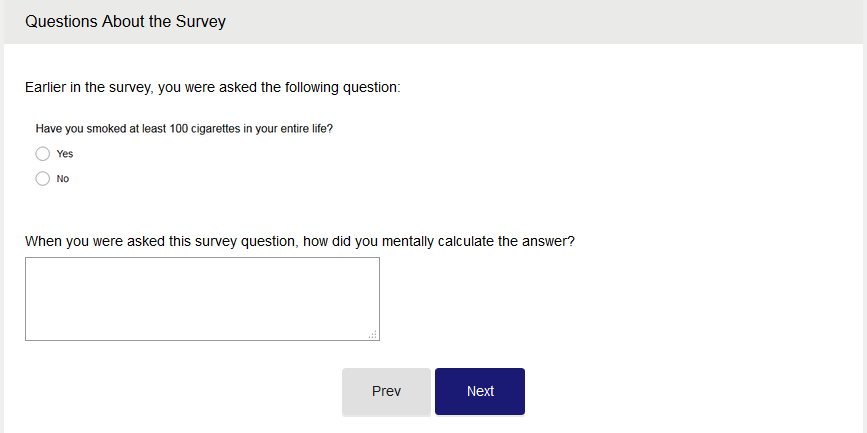 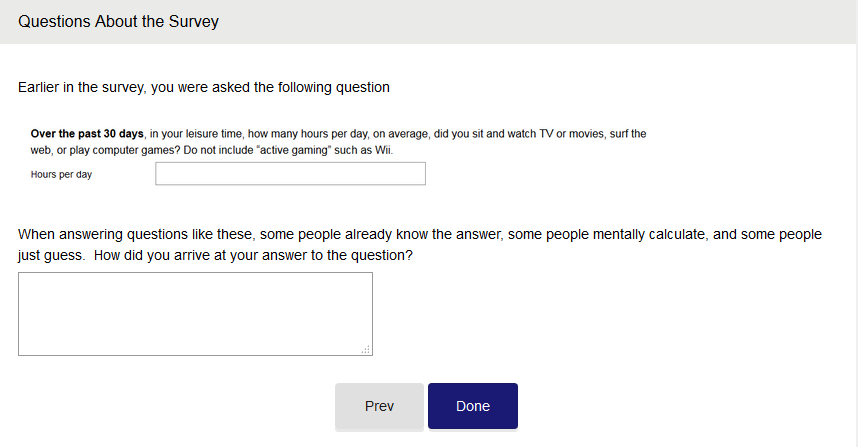 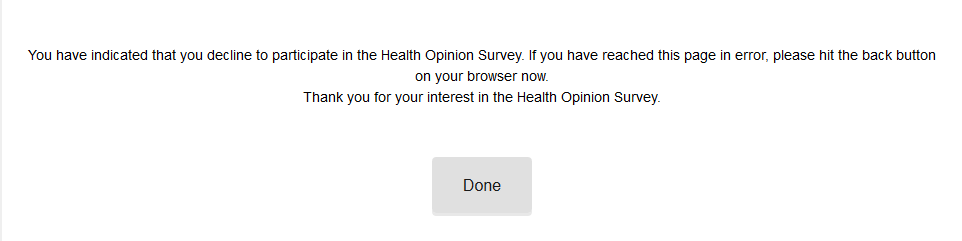 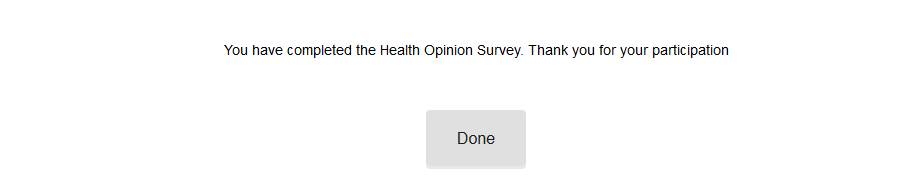 